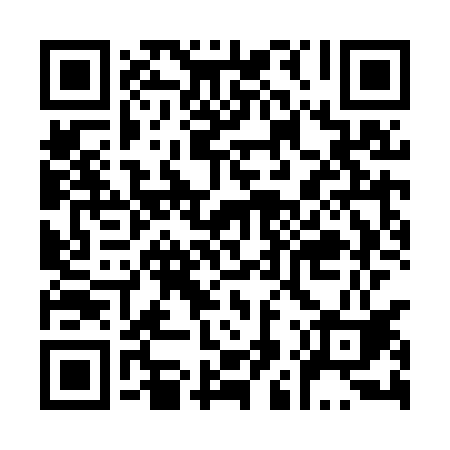 Prayer times for Wolka Lubkowska, PolandWed 1 May 2024 - Fri 31 May 2024High Latitude Method: Angle Based RulePrayer Calculation Method: Muslim World LeagueAsar Calculation Method: HanafiPrayer times provided by https://www.salahtimes.comDateDayFajrSunriseDhuhrAsrMaghribIsha1Wed2:365:0312:295:357:5410:112Thu2:325:0212:285:367:5610:143Fri2:295:0012:285:377:5810:174Sat2:254:5812:285:387:5910:215Sun2:224:5612:285:398:0110:246Mon2:184:5512:285:408:0210:277Tue2:144:5312:285:418:0410:308Wed2:134:5112:285:428:0610:349Thu2:134:4912:285:438:0710:3510Fri2:124:4812:285:448:0910:3611Sat2:114:4612:285:458:1010:3612Sun2:114:4512:285:468:1210:3713Mon2:104:4312:285:478:1310:3814Tue2:104:4212:285:488:1510:3815Wed2:094:4012:285:488:1610:3916Thu2:084:3912:285:498:1810:4017Fri2:084:3712:285:508:1910:4018Sat2:074:3612:285:518:2110:4119Sun2:074:3512:285:528:2210:4220Mon2:064:3312:285:538:2310:4221Tue2:064:3212:285:548:2510:4322Wed2:054:3112:285:548:2610:4323Thu2:054:3012:285:558:2710:4424Fri2:054:2912:285:568:2910:4525Sat2:044:2712:285:578:3010:4526Sun2:044:2612:295:578:3110:4627Mon2:044:2512:295:588:3210:4628Tue2:034:2412:295:598:3410:4729Wed2:034:2412:296:008:3510:4830Thu2:034:2312:296:008:3610:4831Fri2:024:2212:296:018:3710:49